MUNICIPIO DE SANTIAGO MARAVATIO, GUANAJUATO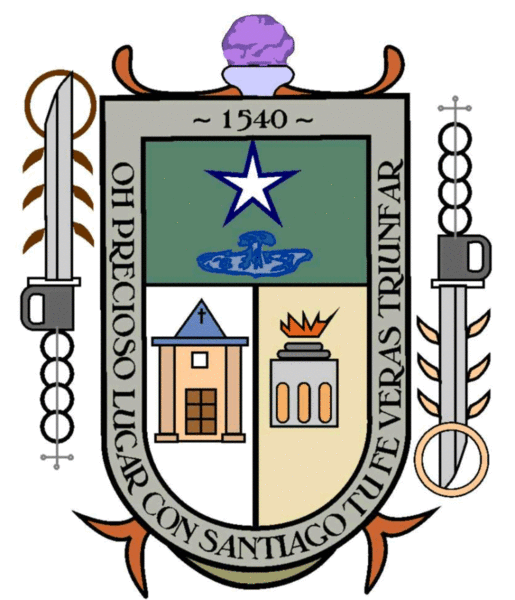 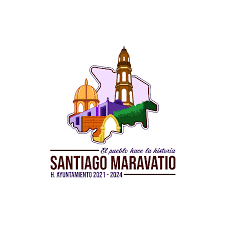 RELACIÓN DE ESQUEMAS BURSÁTILES Y DE COBERTURAS FINANCIERAS AL 31 DE DICIEMBRE DE 2021NO APLICA“Bajo protesta de decir verdad declaramos que los Estados Financieros y sus notas, son razonablemente correctos y son responsabilidad del emisor”.